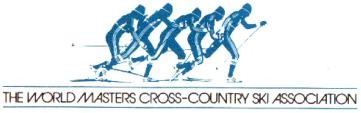 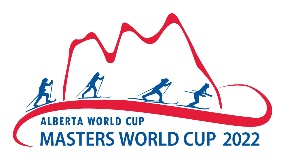 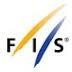 Registration Form for Masters World Cup  2022 in Canmore, CanadaDear Masters Cross-Country Skiers,This form is for use for Skiers from Russia, Belarus, Kazakhstan and Ukraine. Please complete this form and send to your Country’s National Director. The address of your National Director can be found from the homepage https://www.world-masters-xc-skiing.comAll other participants please visit the website of Datasport/Switzerland, www.datasport.com to complete your registration.Entries cannot be sent directly to the Organizing Committee.  1.0 Participant Information:WMA Reference No:	…………………………………Year of Birth:	…………………………………Sex:	☐ Female	☐Male	Nation:	................................................................Last Name:	…………………………………    	First Name:	................................................................Street:	……………………………………  	Zip Code:	................................................................City:	………………………………… 	Country:	................................................................Phone:	……………………………………	Fax:	................................................................Email:	…………………………………...…	Club/Ski Federation: ................................................................2.0 Choose Race Distances and Technique:Participants can race a maximum of any three individual races offered in their category.Additional Program:Thursday, March 3rd 	Arrival, unofficial TrainingFriday, March 4th 	Official Training and Opening CeremonyTuesday, March 8th	Cultural Experience DayRace Days 5:30pm	Awards CeremonyFriday, March 11th	Award Ceremony and Closing Party3.0 Entry Fee:The entry fee is EUR 200, plus all bank charges occurring at sender side. 4.0 Registration Deadline and Payment:For Participants:Please contact your National Director and arrange for delivery of your entry and payment.   Please note that National Directors will need to send their registration entries to Datasport by February 15th 2022.For National Directors:Your entries must be sent to Datasport by February 15th 2022 at the latest.Payment can be arranged through Datasport or by contacting the Masters World Cup Organizing Committee – info@albertaworldcup.com5.0 Lack of snow:If the event is cancelled because of no snow, 50 % of the registration fee will be refunded.CancellationIn the case of event cancellation for reasons defined as “Force Majeure”, the Organizing Committee will issue refunds equal to 50% of the registration fee in CAD funds. 7.0 Illness/Accident:Should a competitor have to cancel their participation for health reasons, the National Director must provide a medical certificate latest at the first Team Captains Meeting of the Masters World Cup 2022 in order to obtain a 50 % refund of the entry fee. Medical certificates must be written in either English or German (WMA official languages).8.0 Waiver:Please review and sign the attached waiver, which is part of the registration form.9.0 Attachment:WaiverWaiver for Participants at Masters World Cup 2022 Canmore, Alberta(Please read before signing)ASSUMPTION OF RISK, RELEASE OF LIABILITY AND PHOTOGRAPHY RELEASE. I understand that cross country skiing, as well as preparation for participation in, coaching, volunteering, officiating and related activities in competitions and clinics (hereinafter collectively referred to as "Activities"), involve many RISKS, DANGERS and HAZARDS.  These risks, dangers and hazards include, but are not limited to, changing weather, variations in steepness or terrain, natural and man-made obstacles and structures, equipment failure, collisions with objects or structures, being struck by competitors/riders or equipment, and exceeding one's own abilities.  I further understand that competition may be more hazardous than recreational activity.  I understand that INJURIES OF ALL TYPES ARE A COMMON AND ORDINARY OCCURRENCE of the Activities.  I know that the risk of SEVERE INJURY and even DEATH exists in the training and competition for the Activities, even though I warrant that I am in sufficiently good physical condition to participate in the programs and activities of the Masters World Cup events without jeopardizing my health. I also know that personal training, coaching, instruction, supervision and enforcement of rules by The World Masters Cross-Country Ski Association, its organizers, subsidiaries, affiliates, officers, directors, volunteers, employees, coaches, contractors and representatives, local ski clubs, competition organizers and sponsors, and facility operators (hereinafter the term "Organizers" shall be used to refer to all such persons and entities collectively) do not and cannot guarantee my safety.With full knowledge and understanding of the RISK OF SEVERE INJURY AND DEATH involved in competition, I FREELY AND VOLUNTARILY ACCEPT AND FULLY ASSUME THE RISK THAT I MAY SUFFER TEMPORARY, PERMANENT OR EVEN FATAL INJURIES, even if I follow the instructions or advice of the Organizers, Alberta World Cup Society (AWCS), Nordiq Canada (NC), Canadian Snowsports Association (CSA)In partial consideration of the acceptance of my registration for Activities and/or competition, and in spite of the risk of severe or permanent injury, or even death, the undersigned (hereinafter "Participant") agrees to comply with and be bound by the following terms at all times, whether participating, training or practicing for competition, or in competition for the Activities.1.                 Participant hereby unconditionally WAIVES AND RELEASES ANY AND ALL CLAIMS, AND AGREES TO HOLD HARMLESS, DEFEND AND INDEMNIFY The World Masters Cross-Country Ski Association, The Masters World Cup Organizing Committee, AWCS, NC,CSA (collectively, “Organizers” or “The Organizers”) FROM ANY CLAIMS, present or future, known or unknown, to Participant or his/her property, or to any other person or property, for any loss, damage, expense, or injury (including DEATH), including any transportation to or from the site of the Activity, suffered by any person from or in connection with Participant’s participation in any Activities in which The Organizers are involved in any way, due to any cause whatsoever, INCLUDING NEGLIGENCE and/or breach of express or implied warranty on the part of the Organizers.  Participant agrees not to sue or make a claim against any of the Organizers for any loss, harm, injury or death that may occur during or after the Activity.  I also promise to INDEMNIFY, HOLD HARMLESS AND DEFEND the Organizers against any and all claims for my own negligence and any other claim arising from my acts or failure to act during the Activities.  I further agree that in the event of my death or disability, the terms of this agreement, including the indemnification obligation in this Section, will be binding on my estate and my personal representative, executor, administrator or guardian will be obligated to respect and enforce them.2.                 Participant hereby RELIEVES the Organizers OF ANY DUTY TO PROTECT PARTICIPANT FROM HARM in connection with any Activities in which the Organizers are involved in any way.  Participant also understands and agrees that any equipment used or borrowed from an Organizer is used at Participant’s own risk and such equipment is provided without any warranty regarding its condition or suitability.3.                 Participant authorizes the Organizers to obtain medical care for, or transport him/her to a medical facility or hospital if, in the opinion of the Organizers, medical attention is required and Participant is unable to make such decisions for himself/herself.  Participant agrees to pay all costs associated with such medical care and related transportation and shall DEFEND, INDEMNIFY AND HOLD HARMLESS the Organizers of and from the consequences of such decision and from any such costs incurred relating to the provision of medical care.4.                 Participant agrees never to utilize any run, course or facility for any training, practice or competition without first conducting his/her own thorough visual inspection of the run, course or facility.  Participant agrees to follow the rules and directions provided to Participant by the leaders or instructors of the Activities.5.	 Participant irrevocably releases the “Organizers” from any liability for any loss, injury or damage that they may suffer from the potential exposure to Covid-19 or other infectious disease.6.                 This Agreement shall be construed in accordance with, and governed by the substantive laws of, the jurisdiction where the event was held (for any injury or dispute arising out of a Masters World Cup-related activity), without reference to principles governing choice or conflicts of laws.  In the event any portion of this release is found to be unenforceable, the remaining terms shall be fully enforceable.7.                 Participant agrees to allow the Organizers to use his/her photograph for any and all promotional purposes.8.                 Participant certifies that they have obtained sufficient and valid health and (when necessary) travel insurance for all possible personal medical or logistical emergencies (including Helicopter evacuation, and return to home nation prior to and covering the entire Masters World Cup event period.  See item 3. Above.HAVING CAREFULLY READ AND UNDERSTOOD THE FOREGOING AND UNDERSTANDING IT TO BE A LEGALLY BINDING RELEASE AND INDEMNITY AGREEMENT, PARTICIPANT SIGNIFIES HER/HIS ASSENT TO THE ABOVE TERMS BY SIGNING BELOW.Printed Name  /  Name in Grossbuchstaben :_______________________________________________________________	Signature  /  Unterschrift :______________________________________________________   Date of Birth / Geburtsdatum: __ _____________________________	Date Signed / Datum der Unterschrift:________________________Date:Female: 01 – 0830 to 69 yearsFemale: 09 – 13over 70 yearsMale: 01 – 0630 to 59 yearsMale: 07 - 0960 to 74 yearsMale: 10 – 13over 75 yearsMarch, 5	Sat.15 km  Free            ☐10 km  Free             ☐30 km  Free             ☐15 km  Free             ☐10 km  Free             ☐March, 6	Sun.15 km Classic        ☐10 km Classic        ☐30 km Classic        ☐15 km Classic         ☐10 km  Classic        ☐March, 7       Mon.10 km  Classic        ☐10 km Free            ☐5 km  Classic          ☐5 km  Free               ☐10 km  Classic        ☐10 km Free            ☐10 km  Classic         ☐10 km Free             ☐5 km  Classic          ☐5 km  Free               ☐March, 8    Tues.Cultural Experience DayCultural Experience DayCultural Experience DayCultural Experience DayCultural Experience DayMarch, 9     Wed.Relays (4x5 km)Relays (4x5 km)Relays (4x5 km)Relays (4x5 km)Relays (4x5 km)March, 10     Thurs.30 km  Free            ☐15 km  Free             ☐45 km  Free             ☐30 km  Free              ☐15 km  Free             ☐March, 11      Fri.30 km Classic       ☐15 km Classic        ☐45 km Classic        ☐30 km Classic         ☐15 km Classic         ☐2.2. Age Classes:F/M 01 = 1991 – 1987F/M 04 = 1976 – 1972F/M 07 = 1961 – 1957F/M 10 = 1946 – 1942F/M 02 = 1986 – 1982F/M 05 = 1971 – 1967 F/M 08 = 1956 – 1952F/M 11 = 1941 – 1937F/M 03 = 1981 – 1977F/M 06 = 1966 – 1962F/M 09 = 1951 – 1947F/M 12 = 1936 – 1932    F/M 13 = 1931 & older